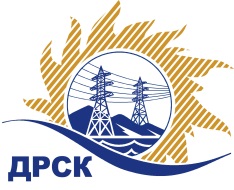 Акционерное Общество«Дальневосточная распределительная сетевая  компания»Протокол № 111/МР/КС/ТПиР/Э-ВПзаседания закупочной комиссии по выбору победителя по открытому электронному запросу цен на право заключения договора поставки: Лот№1«Разъединители-35кВ»Лот№2 «Разъединители-10кВ» закупка №  92 раздел  2.2.2   ГКПЗ 2015 г. № 31502996715Форма голосования членов Закупочной комиссии: очно-заочная.ПРИСУТСТВОВАЛИ: 10 членов постоянно действующей Закупочной комиссии ОАО «ДРСК»  2-го уровня.ВОПРОСЫ, ВЫНОСИМЫЕ НА РАССМОТРЕНИЕ ЗАКУПОЧНОЙ КОМИССИИ: О  рассмотрении результатов оценки заявок Участников.О признании заявок соответствующими условиям запроса цен.Об итоговой ранжировке заявок.О выборе победителя запроса цен.РЕШИЛИ:По вопросу № 1Признать объем полученной информации достаточным для принятия решения.Утвердить цены, полученные на процедуре вскрытия конвертов с заявками участников закрытого запроса цен.По вопросу № 2Предлагается признать заявки ООО "ВЭО" (680000 г. Хабаровск, ул. Дзержинского, 65, оф. 512) (лот 1,2) (лот 1,2), ООО "ЛЭП" (Россия, 197227, г. Санкт-Петербург, Комендантский пр., д. 9, лит. А, пом. 2Н.) (лот 1,2,)  соответствующими условиям закупки По вопросу № 3Утвердить ранжировку заявок Участников:По вопросу № 4Признать победителем запроса цен участника, занявшего первое место в итоговой ранжировке по степени предпочтительности для заказчика: - ООО "ВЭО" (680000 г. Хабаровск, ул. Дзержинского, 65, оф. 512):по лоту №1«Разъединители-35кВ» стоимость заявки: 730 000,00 руб. (цена без НДС) 861 400,00 руб. с НДС. Срок завершения поставки: до 30.03.2016г.  Условия оплаты: в течение 30 календарных дней с момента поставки оборудования на склад Грузополучателя. Гарантийный срок: 60 месяцев. Предложение действительно до 30.03.2016г.по лоту №2«Разъединители-10кВ» стоимость заявки: 3 000 000,00 руб. (цена без НДС)  3 540 000,00 руб. с НДС. Срок завершения поставки: до 31.03.2016г.Условия оплаты: в течение 30 календарных дней с момента поставки оборудования на склад Грузополучателя. Гарантийный срок: 60 месяцев. Предложение действительно до 30.03.2016г.город  Благовещенск«17»  декабря 2015 годаМесто в итоговой ранжировкеНаименование и адрес участникаЦена предложения без НДС, руб.ЛОТ №1ЛОТ №11 местоООО "ВЭО" (680000 г. Хабаровск, ул. Дзержинского, 65, оф. 512)730 000,00 2 местоООО "ЛЭП" (Россия, 197227, г. Санкт-Петербург, Комендантский пр., д. 9, лит. А, пом. 2Н.)740 000,00 ЛОТ № 2ЛОТ № 21 местоООО "ВЭО" (680000 г. Хабаровск, ул. Дзержинского, 65, оф. 512)3 000 000,002 местоООО "ЛЭП" (Россия, 197227, г. Санкт-Петербург, Комендантский пр., д. 9, лит. А, пом. 2Н.)3 480 000,00Ответственный секретарь Закупочной комиссии: Моторина О.А. _____________________________Терешкина Г.М.